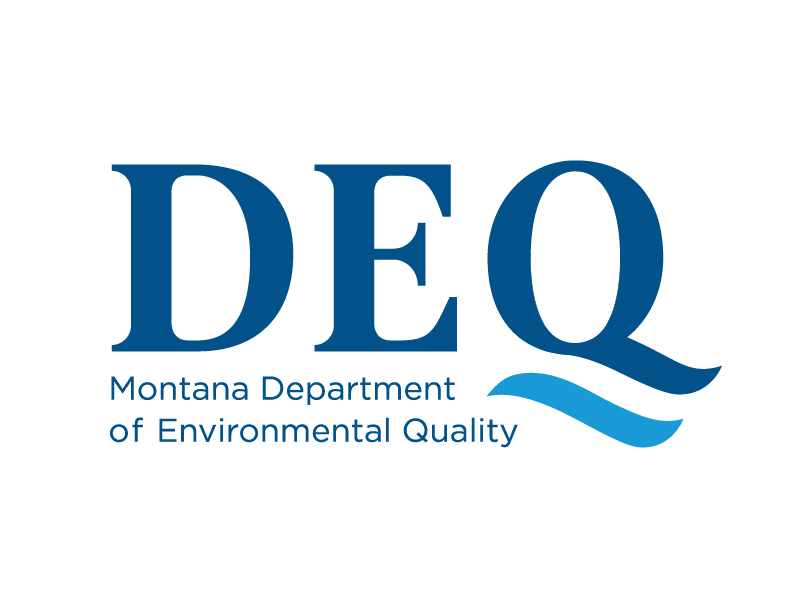 For Official Use OnlyDEQ #    Permit #	Air, Energy & Mining DivisionSURETY RIDER PROSPECTINGTo be attached to and form a part of Bond No.       executed by       as principal, and                                       as Surety, in favor of the State of Montana, acting through the Department of Environmental Quality, effective as of       in consideration of the mutual agreements herein contained, the Principal and the Surety agree this bond shall be retroactive in effect to guarantee faithful performance of all obligations of Title 82, Chapter 4, Part 2, MCA, the rules and regulations pursuant thereto, and the respective reclamation plans, incurred as a result of operations conducted pursuant to Coal Prospecting Permit Number       from the dates of issuance of this permit and all subsequent renewals and/or approved amendments and revisions.Nothing herein contained shall vary, alter, or extend any provisions or conditions of this bond except as herein expressly stated. The purpose of this rider is to:       Signed, Sealed, and Dated for the Principal this           day of                                  ,                   .Signature: PrincipalTitle									(Principal’s Seal)Mailing AddressSTATE OF                      			):  ssCounty of                     			)On this        day of                     ,             , before me                                    , a notary public for the State of ___________, personally appeared                                     (Principal's signatory), known to me to be the person who executed the within instrument on behalf of the corporation therein named and acknowledged to me that such corporation executed the same.Notary Public for the State of                     			Residing at                                        				My Commission expires                              			Signed, Sealed, and Dated for the Surety this               day of                                ,             .(Surety's Seal)				                                   	Signature: SuretyTitleMailing AddressSTATE OF                      		):  ssCounty of                     		)On this                    day of                                  ,                , before me                                    , a notary public for the State of                       , personally appeared                                    , known to me to be the person who executed the within instrument on behalf of the corporation therein named and acknowledged to me that such corporation executed the same.Notary Public for the State of                     	Residing at                                        		My Commission expires                              		*******************************************************************************************************************************DEQ’S ACCEPTANCEAccepted this                 day of                                       ,               .___________________________		     _____________________            Dan Walsh, Mining Bureau Chief			Date*******************************************************************************************************************************Power of Attorney for Surety andProof of Agency for Principal must be attached 